
Mini
PoussinesBenjamines/Benjamins

Minimes



Vetérans
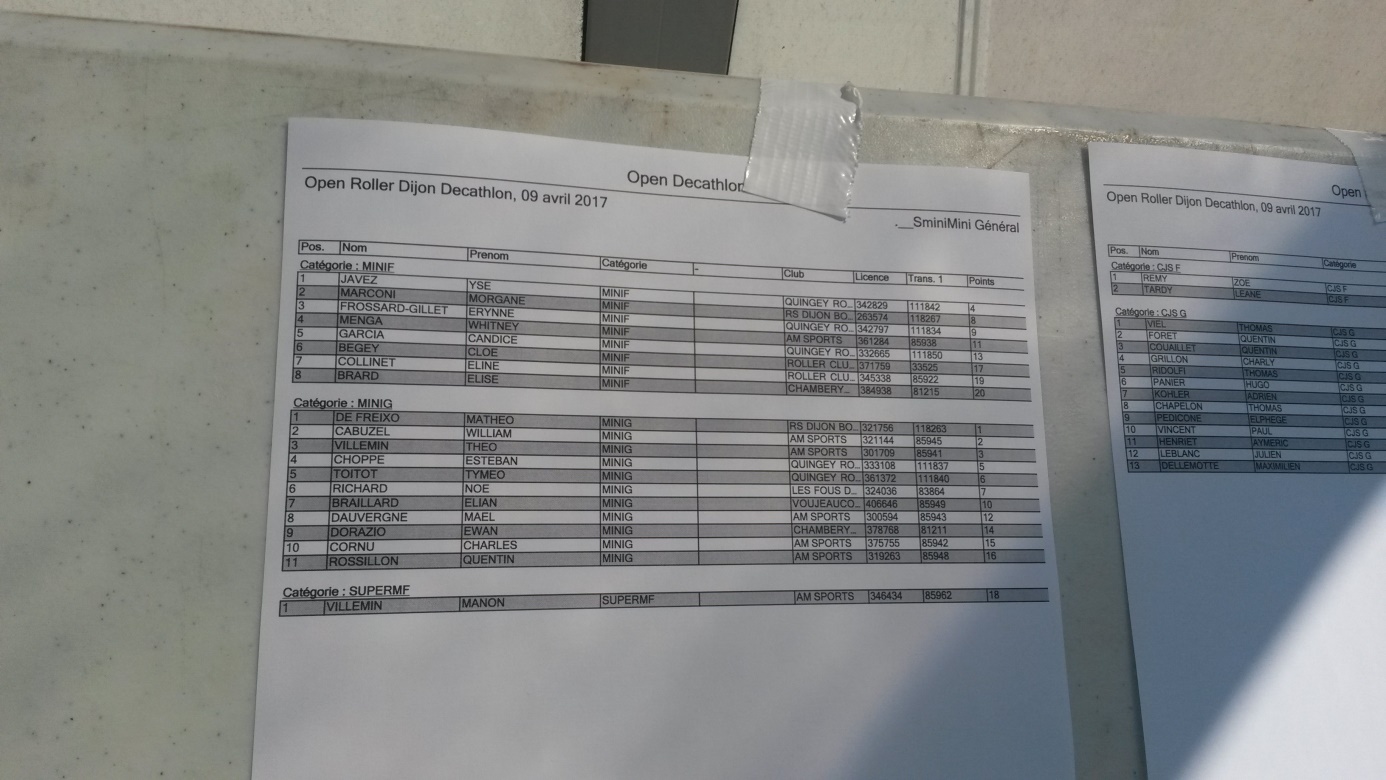 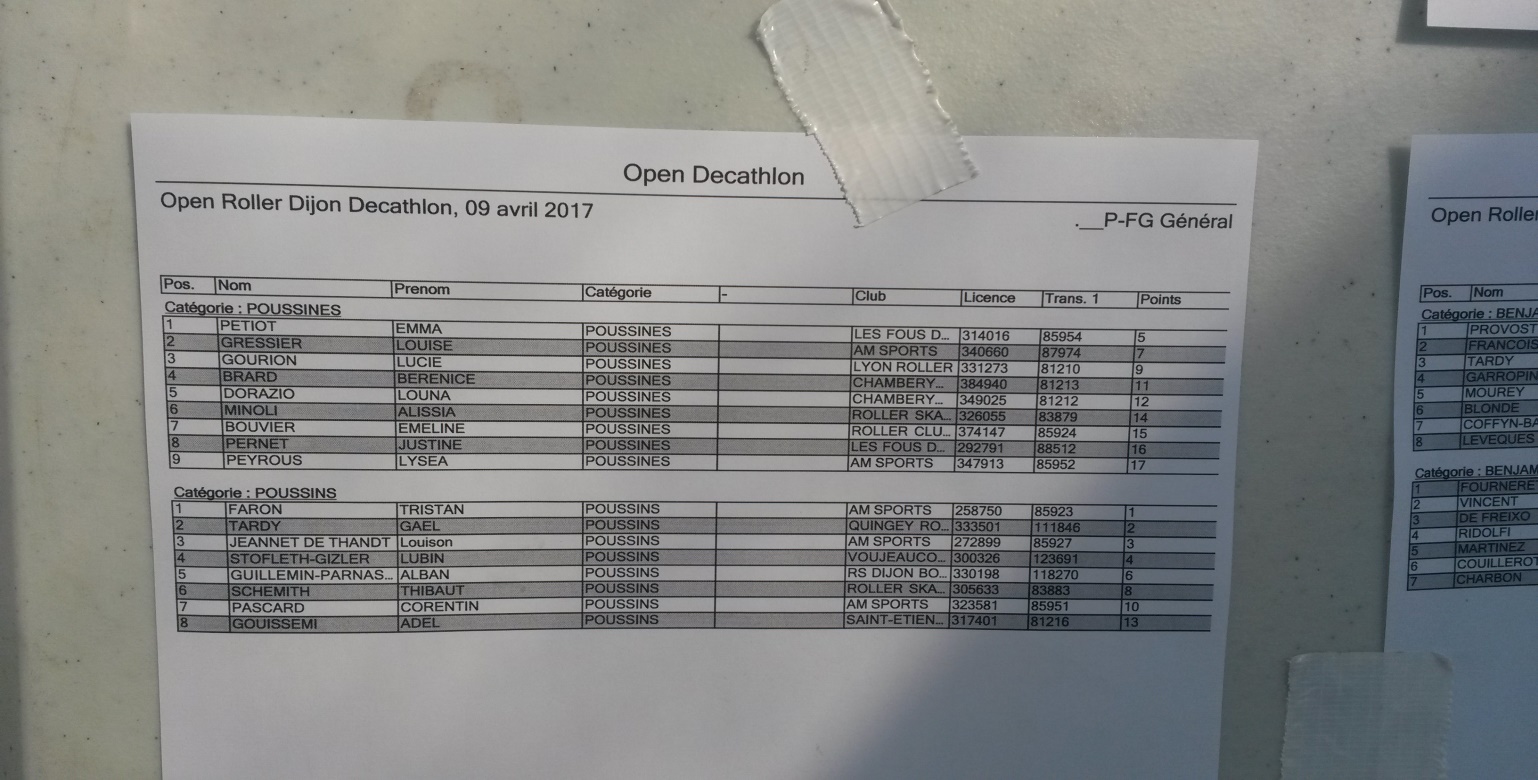 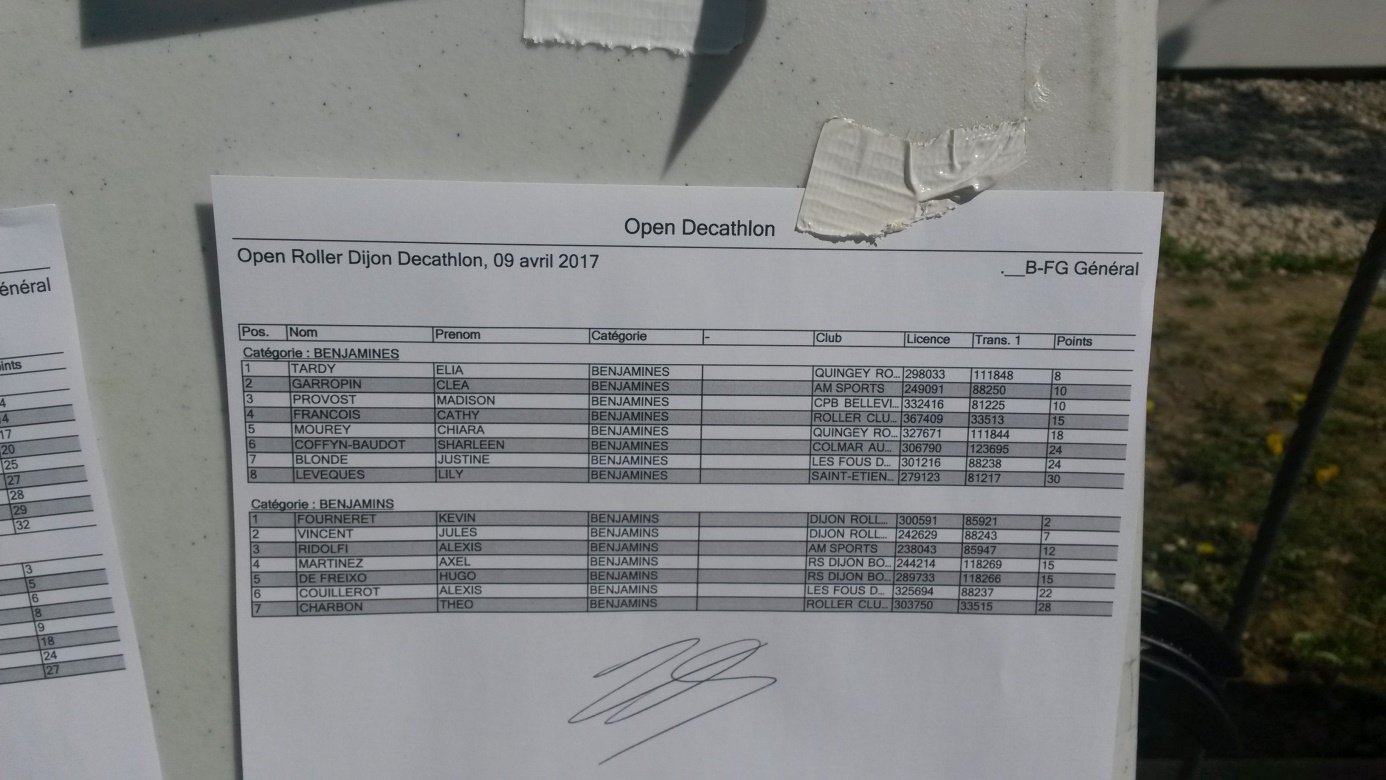 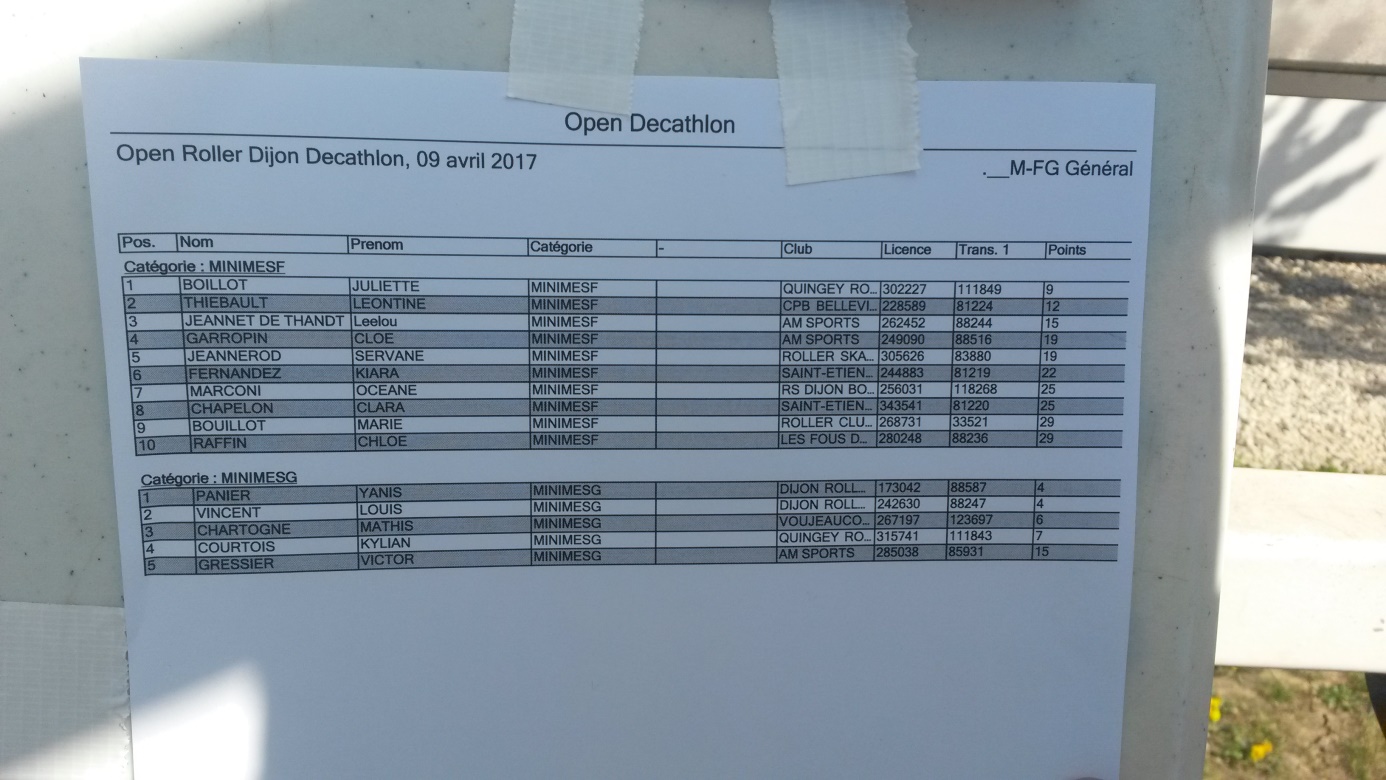 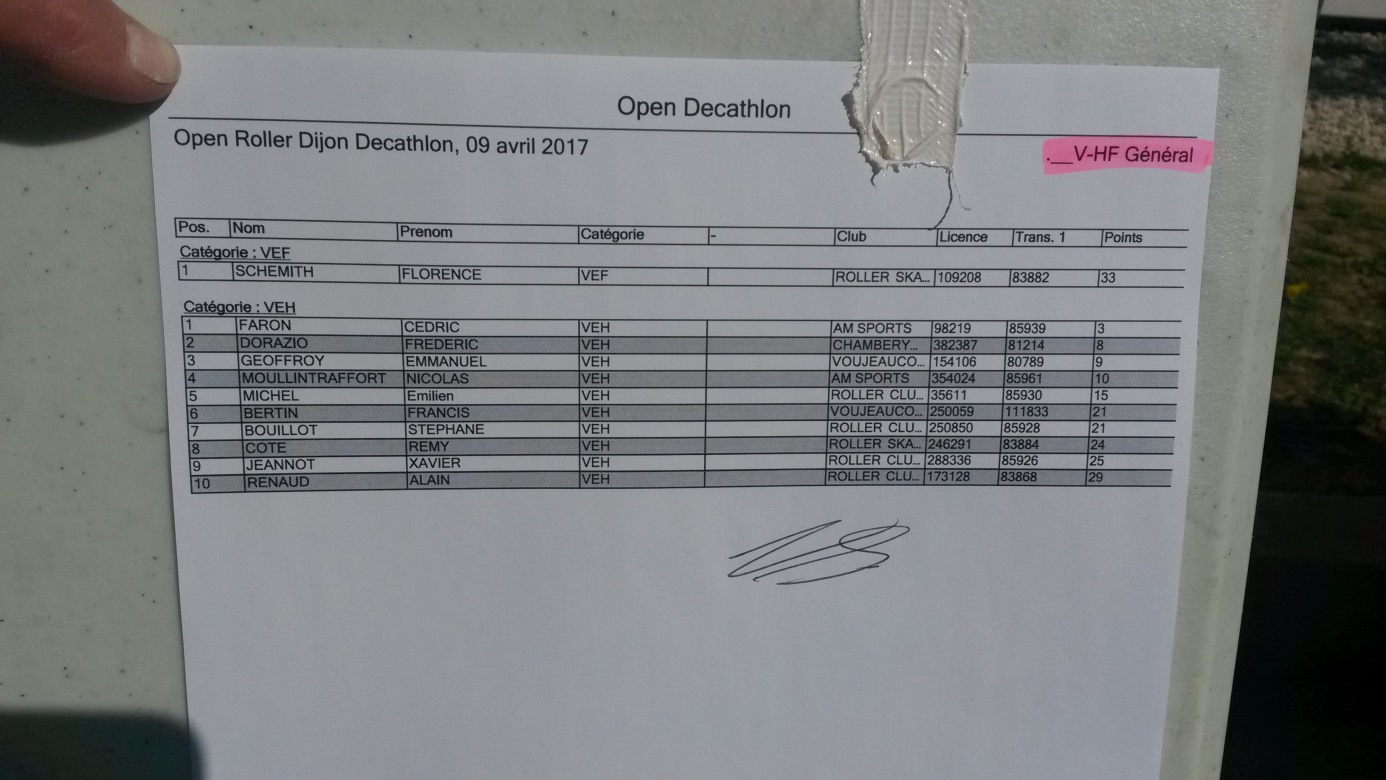 